Communiqué de pressePour diffusion immédiateL’art de s’investir en cultureMalartic le 18 décembre 2019 – Lors de la séance du conseil du 10 décembre dernier, la Ville de Malartic a procédé au dévoilement des œuvres gagnantes du concours de cartes du temps des fêtes. Elle a également révélé le choix de l’œuvre d’art acquise dans le cadre de sa Politique.Concours de cartes du temps des fêtes Le concours d’illustration des cartes de Noël est une initiative de la Ville de Malartic afin d’encourager et de souligner le talent de ses artistes locaux. Cette année, le choix du comité de sélection s’est arrêté sur l’œuvre de l’artiste Jeanne Tousignant pour le volet jeunesse.  Elle s’est mérité un chèque-cadeau d’une valeur de 100 $ pour son dessin Ornements hivernaux. Le gagnant du volet adulte est Monsieur Sylvain Desbiens avec sa photographie Seule au monde. Il s’est vu remettre une bourse de 300 $ par la Ville de Malartic. Les cartes seront remises aux partenaires et fournisseurs de la Ville de Malartic.Acquisition d’œuvre d’art La Ville de Malartic est fière d’avoir fait l’acquisition d’une œuvre de l’artiste malarticoise Marie-Ève Thibault-Gourde, intitulée L’Entrepôt, pour la somme de 600 $. La toile est présentement exposée à l’accueil de l’Hôtel de Ville. L’œuvre L’Entrepôt a été réalisée au printemps 2016.  Il s’agit d’une peinture acrylique exécutée à la spatule et au pinceau. Le sujet principal de l’œuvre est la représentation d'un vieil entrepôt par un maillage entre le moderne qu'inspire le style industriel, tout en racontant une histoire et un vécu avec ses multiples couches de peinture en décrépitude.À chaque année, depuis maintenant trois ans, la Ville de Malartic fait l’achat d’une nouvelle œuvre d’art dans le cadre de sa Politique d’acquisition d’œuvre d’art. Celle-ci vise à promouvoir la culture de l’Abitibi-Témiscamingue, en encourageant la mise en valeur des artistes et artisans locaux et régionaux. Le choix de l’œuvre est déterminé par le comité de sélection, formé de l’élu municipal responsable des dossiers culturels, d’un artiste professionnel et d’un citoyen ayant un intérêt pour les arts visuels.Pour plus amples informations, rendez-vous sur le site internet www.ville.malartic.qc.ca dans la section Culture. -30-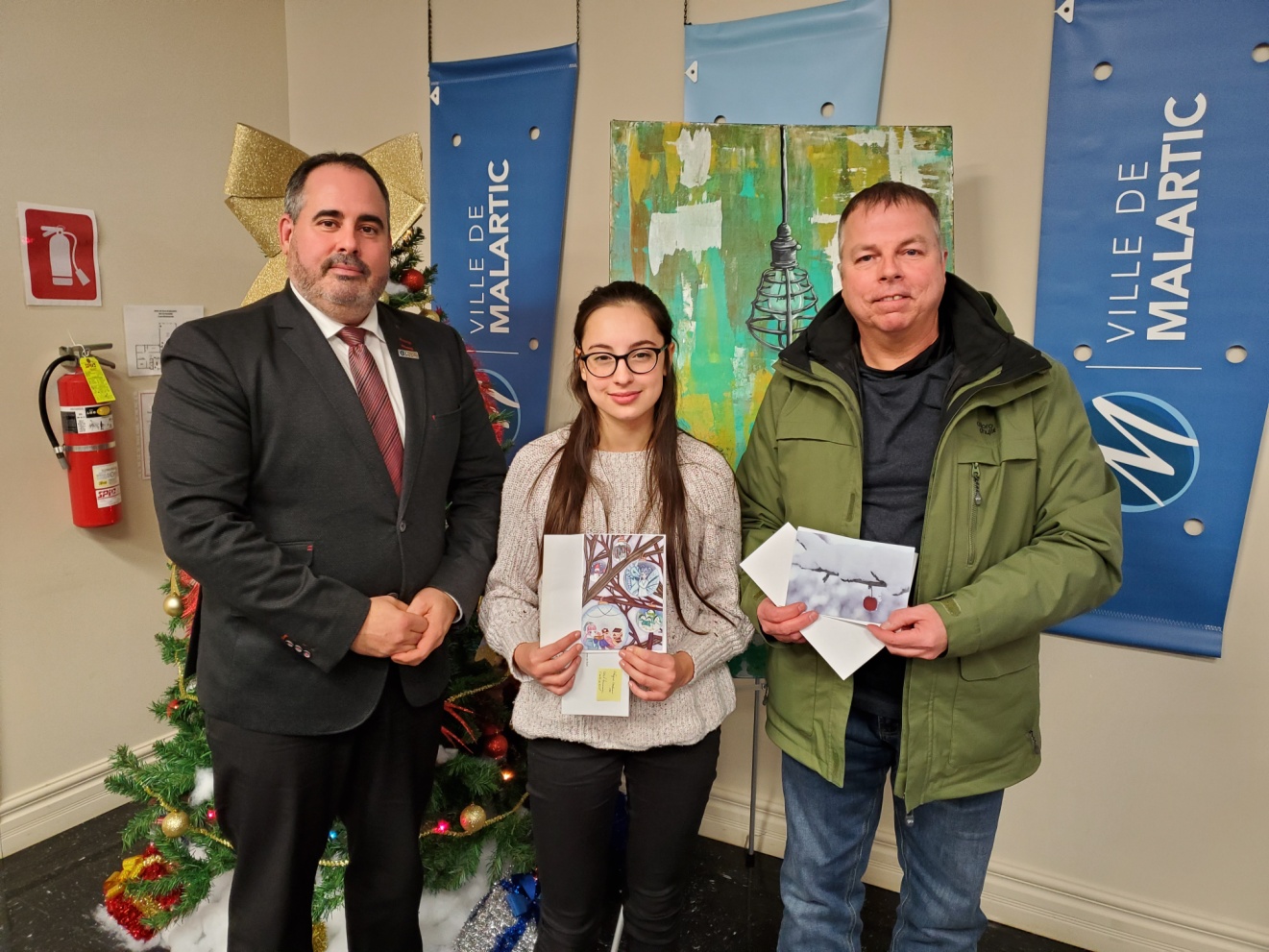 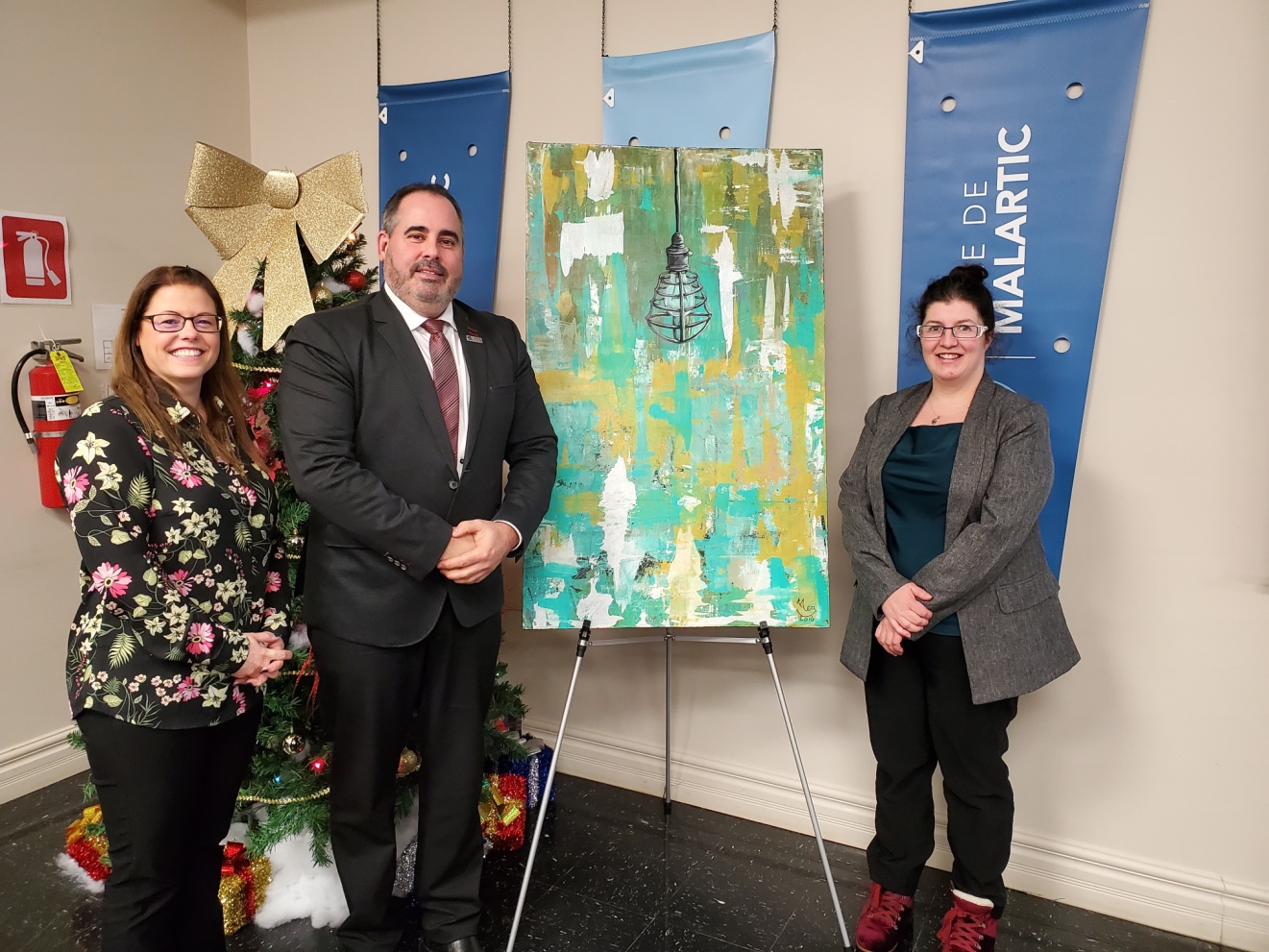 Renseignements :Sabrina DoyonTechnicienne en ressources humaines et communication819 757-3611 poste 243rhcom@ville.malartic.qc.ca 